Partial revision of the Test Guidelines for RADISH, BLACK RADISHDocument prepared by an expert from FranceDisclaimer:  this document does not represent UPOV policies or guidance	The purpose of this document is to present a proposal for a partial revision of the Test Guidelines for Radish, Black Radish (document TG/63/7-TG/64/7 Rev. Corr.).	The Technical Working Party for Vegetables (TWV), at its fifty-sixth session, agreed that the Test Guidelines for Radish, black radish (Raphanus sativus L. var sativus; Raphanus sativus L. var. niger (Mill.) S. Kerner) be partially revised for characteristic and explanation Ad. 1 “Only N-type varieties: Ploidy” (see document TWV/56/22 “Report”, Annex II).	The proposed changes are presented below in highlight and underline (insertion) and strikethrough (deletion).Proposed revision of characteristic 1 “Only N-type varieties: Ploidy”Current wordingProposed new wordingProposed revision of explanation Ad. 1 “Only N-type varieties: Ploidy”Current wordingAd. 1:  Only N-type varieties:  ploidyThe ploidy status of the plant can be checked by different methods as determination of the number of chromosomes of the non-thickened root meristemand length of stomata on the lower side of the cotyledon (tetraploid varieties have more and longer stomata than diploid varieties)of chloroplasts of the guard cells on the lower side of the cotyledon (the guard cells of tetraploid varieties are bigger and contain more chloroplasts (> 20) than those of diploid varieties (> 10).Another efficient method to determine the ploidy status is the flow cytometry. Proposed new wordingAd. 1:  Only N-type varieties:  ploidyThe ploidy status of the plant can be checked by different methods as determination of the number :determination of the number of chromosomes of the non-thickened root meristemand length of stomata on the lower side of the cotyledon (tetraploid varieties have more and longer stomata than diploid varieties)examination of chloroplasts of the guard cells on the lower side of the cotyledon (the guard cells of tetraploid varieties are bigger and contain more chloroplasts (> 20) than those of diploid varieties (> 10)).Flow cytometry (DNA quantification method)Another efficient method to determine the ploidy status is the flow cytometry. Observations should be made on at least 5 plants.[End of document]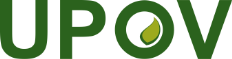 EInternational Union for the Protection of New Varieties of PlantsTechnical Working Party for VegetablesFifty-Seventh Session
Antalya, Türkiye, May 1 to 5, 2023TWV/57/9Original:  EnglishDate:  March 8, 2023
English
français
deutsch
españolExample Varieties/
Exemples/
Beispielssorten/
Variedades ejemplo
Note/
Nota1.
(*)
(+)MG 
COnly N-type varieties: Ploidy Uniquement les variétés de type N : ploïdieNur N-Typen: PloidieÚnicamente variedades tipo-N: PloidíaQLdiploiddiploïdediploiddiploideHalblanger weißer Sommer (N)2tetraploidtétraploïdetetraploidtetraploideRex (N)4
English
français
deutsch
españolExample Varieties/
Exemples/
Beispielssorten/
Variedades ejemplo
Note/
Nota1.
(*)
(+)MG 
COnly N-type varieties: Ploidy Uniquement les variétés de type N : ploïdieNur N-Typen: PloidieÚnicamente variedades tipo-N: PloidíaQLdiploiddiploïdediploiddiploideHalblanger weißer Sommer (N) 
April Cross (N), Snowbird (N),2tetraploidtétraploïdetetraploidtetraploideRex (N)4